http://www.kaungkin.com/index.php?option=com_content&view=article&catid=53%3Aabsdfnbs-articles&id=1200%3Apoem&Itemid=102Top of Form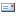 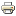 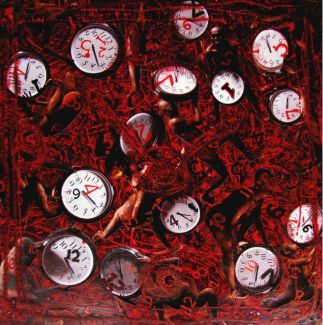 